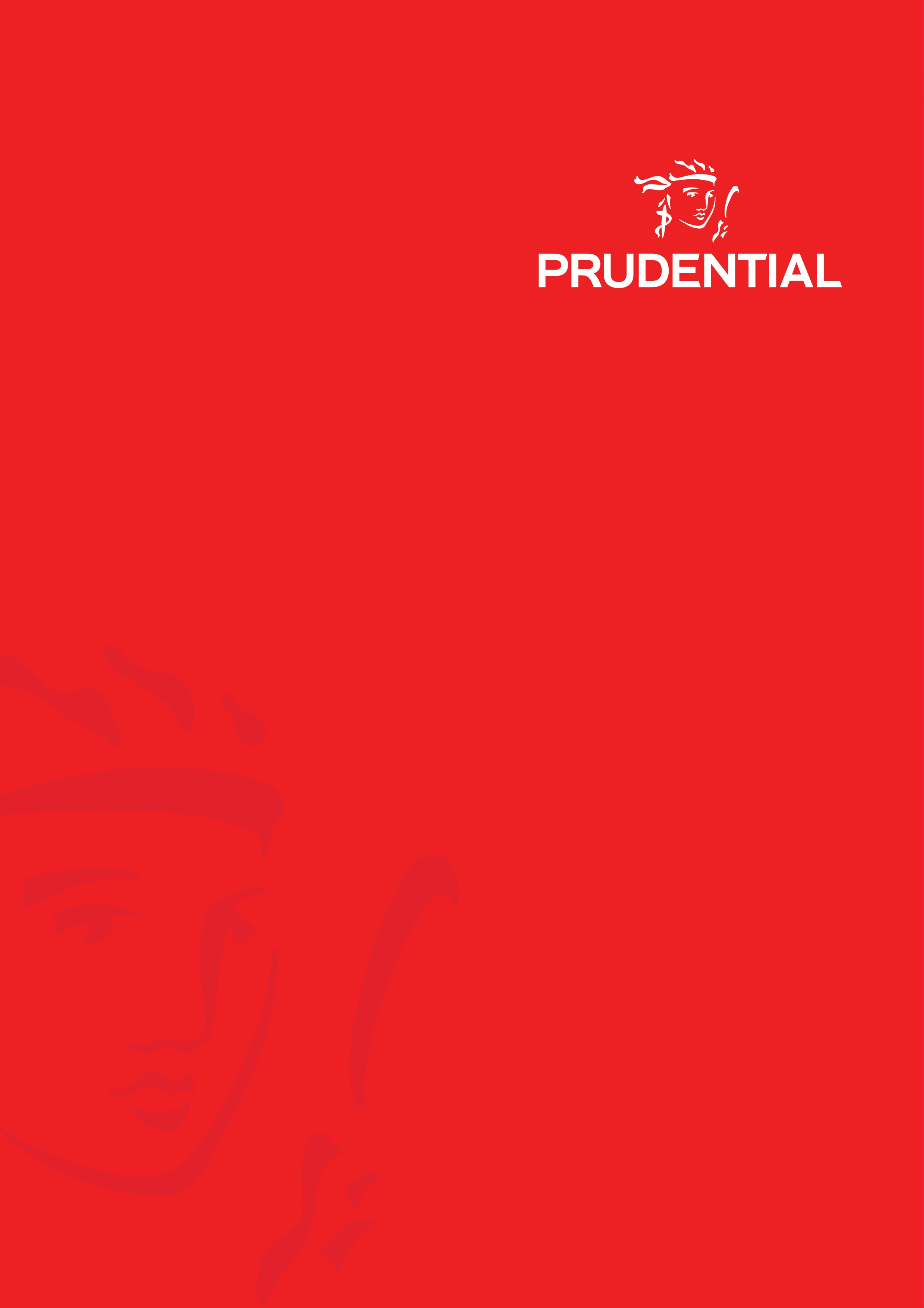 2021 UPDATED HEALTH CARE PROVIDERS LISTLUSAKA PROVINCEPROVIDER NAMEDISCIPLINETELEPHONEPHYSICAL ADDRESSTOWNLUSAKAA – T Dental Surgery 			Dental0974 265743	Plot 6011, Chitemene Rd, Chikonkoto, P.O.Box 50112, Lusaka, ZambiaLusakaALWIMA Medical CentreGeneral Health Care0961-409 261Plot No. 2121, Corner of Meanwood & Generals Roads; Phase II, Meanwood NdekeLusakaBaba Medical CentreGeneral Health Care211-221828Plot 205 Provident Street Off Broads RdLusakaBeit Cure InternationalGeneral Health Care211- 241880/1Great North Road, after Heroes StadiumLusakaBell PharmacyPhamarcyChindo Road  KabulongaLusakaBupilo Family Health ClinicGeneral Health Care962124384Harry Mwaanga Nkumbula Rd, Woodlands LusakaCardinal Adams Mem. HospitalGeneral Health care0954 185940WoodlandsLusakaCare for BusinessGeneral Health Care0211 -254398Plot 4192, Addis Ababa DriveLusakaCarepeak Specialist ClinicGeneral Health care077003123417 Omelo Mumba RdLusakaChisomo HospitalGeneral Health Care0977 403 414Off Mumbwa Road, Lusaka WestLusakaCentre For Infectious Diseases Research In Zambia (CIDRZ)Diagnostic CentrePlot No:34620 Off Alick Nkata Road , Mass Media LusakaCity DentalDENTAL 0 979 439 29236 Omelo Mumba RoadLusakaCity Eye Opticians077 006020220 Bwinjimfumu RdLusakaClear Vision CentreOPTICIANS0211237271Broads Road, Rhodes ParkLusakaCoptic HospitalGeneral Health Care23758411304 Manchinchi Rd, NorthmeadLusakaCritic Care Clinic (Mars Clinic)General Health CareGreat East Road , Rhodes ParkLusakaCrown Dental Clinic Dental Clinic0977 828974Stand Number 40A, MakeniLusakaCorpMed Medical CentreGeneral Health Care222612Cairo Rd, Northend TownLusakaDazzling DENTAL ClinicDENTAL Clinic258470/0966742764176 Nangwenya roadLusakaDental Training SchoolDentists239327/239789Thorn Park next to HPCZLusakaDentalllive ClinicDentists0211-232129D and D Centre Makishi RoadLusakaDouble Six OPTICIANSOPTICIANS228680Plot No. 61 Shop # 1, Katondo Street, LusakaDr Agarwal’s Eye HospitalEye Hospital/ Opticians+260 211 237 560Stand No. 599 Protea Road, FairviewLusakaEye- Co OPTICIANSOPTICIANS225284Shop # 2 next to building society, CairoLusakaEmergency Response ZambiaEmergency ServicesToll-8800Chikwa RoadLusakaFairview Hospital/ Medicare InternationalGeneral Health Care211-373003Stand 30079 Cnr Church & Chilubi Rd, FairviewLusakaFamily Care Dental SurgeryDentist0955-714754Plot # 1730, Ngwerere Rd, Off Palm Dr. ChelstoneLusakaForest Park Specialized HospitalGeneral Health Care0211-2548198238 Nangwenya Road, Long AcresLusakaHighVeld Eye & Medical ClinicGeneral Health Care and Optician0979158744Plot # 49B, New Napsa Housing ComplexLusakaIcare Dental ClinicDental0211 355 944Plot # 11 Rhodes Park Twikatane RoadLusakaKumera PharmacyPHARMACY260 968751144M&M Complex In front of Chilenje market, off Chilumbulu Road, ChilenjeLusakaKumera PharmacyPHARMACY260971719635At the Mount Meru Service Station, Zambezi Road, FoxdaleLusakaKumera PharmacyPHARMACY260967711313At the Mount Meru Service Station,  Mumbwa Road, ChinikaLusakaKumera PharmacyPHARMACY260978404711At the Mount Meru Service Station,  Kasangula Road, OlympiaLusakaKumera PharmacyPHARMACY260965723583At the Mount Meru Service Station, Leopard’s hill Road, New KasamaLusakaLusaka ChemistPharmacy 0963100055Freedom Way Next to the Post officeLusakaLusaka ChemistPharmacy0976635195Katunjila Road LusakaLusaka Chiropractic & WellnessGeneral health Care0967788156Chaholi Road, Off Addis Ababa, Rhodes ParkLusakaHealing Touch ClinicGeneral health Care0975850250F/737/59 Chaisa Bus stop Emmasdale Great North RoadLusakaVikay PharmacyPHARMACY211-232725Cairo RoadLusakaEyemax OpticiansOPTICIANS227854Opposite 20th Century, Katondo StreetLusakaLink PharmacyPHARMACY0976675759MandaHill Mall,Cosmopolitan Mall,Makeni MallLusaka Good Esthetics DENTAL 285644/09796531384Manyika Street Kaunda sq stage IILusakaKabelenga Family HospitalGeneral Health Care0977865983LusakaFamily Trust Medical CentreGeneral Health Care97766344625589 Mosi O Tunya Road, ChalalaLusakaHilltop HospitalGeneral Health Care263452148, Kabulonga Road, KabulongaLusakaJosta pharmacyPHARMACY0977413484MOBILELusakaJubilee ChemistPHARMACY0974977977Cross RoadsLusakaJubilee ChemistPHARMACYCairo RoadLusakaLancet Nkanza LaboratoriesLaboratory225555/88Kabelenga Rd opposite Levy MallLusakaLilayi Family ClinicGeneral Health Care0962 151 935Plot 401A Mimosa, next to Ndozo Lodge, LilayiLusakaLusaka Adventist ClinicGeneral Health Care255169Independence AvenueLusakaLusaka Trust HospitalGeneral Health Care2521902190 Nsumbu Rd, WoodlandsLusakaMagnum Medical centreGeneral Health Care250462Behind Cherise Park, Off Great east RdLusakaMarie-Stopes International ZambiaGeneral Health Care0967 794838120 Kudu Rd, KabulongaLusakaMedcross HospitalGeneral Health Care256148Independence AvenueLusakaMedland Health Services Zambia LtdGeneral Health CarePlot 9 Mukonteka Close, Off Great East RoadLusakaMedicare Opticians OpticiansMetropolis Healthcare Zambia LTDGeneral Health Care+260-973840184Independence AvenueLusakaTMS Medical Services General Health Care2653495 Off Reed Buck/Kudu Road, KabulongaLusakaMum’s Care ClinicsGeneral Health Care2237284870 Kabelenga Rd &Woodlands LusakaMum’s Care Clinics Woodlands General Health Care097778879010101 Mwapona Rd, LusakLusaka Mutti Medical CentreGeneral Health Care227178123 Nambala close FairviewLusakaMulticare Hospital LTDGeneral Health Care27196 Libala South Off Chilumbulu Road LusakaOptimal Medical CentreGeneral Health Care260211/236242Chikwa RoadLusakaOptique ClinicOptician+260979752896DG Office Park, Block 3, Kabulonga  Lusaka, ZambiaLusakaPearl of Health Hospital and ClinicGeneral Health Care237782Bwinjifumu/ Town/ ChelstoneLusakaPendleton Family Practice LtdPaediatric Care211- 2523527 Chituli Rd, NorthmeadLusakaPremium Medical ServicesGeneral Health Care222288Premium HouseLusakaPrime Dental and Aesthetics ClinicDental09670909174Plot # 18 Lilayi Road LusakaPHI Family ClinicGeneral Health Care953749596Plot # 23001, 2nd Street, PHI Chainama AreaLusakaPhilabs Diagnostics & ImagingDiagnostic Centre0978296433/ 0956390291/0964806969House No. 1 Nalubutu Rd, Rhodes Park, LusakaLusakaPhil OPTICIANSOPTICIANS250430/0966 654 332Shop 28 Arcades Shopping CentreLusakaPhil opticiansOPTICIANS211 260-140CrossroadsLusakaPhil OpticiansOPTICIANS211 228356TOWNLusakaPhil opticiansOPTICIANS211 267-202WOODLANDSLusakaPhil opticiansopticians0955767899LewanikaLusakaPhil opticiansopticians0950-368781CosmopolitanLusakaPhil opticiansopticians0956-562774Leopard Hill shopping complexLusakaPhil opticiansOPTICIANS211 250430 /0955-250-430Shop 28 Arcades Shopping CentreLusakaPhil opticiansopticians0956562774Leopard Hill shopping mallLusakaMorningstarClinic 097 659709179a Waterfalls Lusaka ZMLusakaMedicare OpticiansOpticians0950-436-368MunaliLusakaMedicare Opticiansopticians269703KABULONGALUSAKAMedicare OpticiansOpticians211 252480MANDAHILLLusakaMutema Chime Health ClinicGeneral Health Care076 1006282Plot 18960 Katima-Mulilo Road New OlympiaLusakaReliance Dental ServicesDENTAL CLINIC0211 220603No. 3 Main Building, Central Park, Cairo RdLusakaReuma ChemistPharmacy0978941705Plot No.113 Mapepe Road OlympiaLusakaRuth Kaluluma Memorial ClinicGeneral Health Care273373Plot 428a/401a St Bonaventure, MakeniLusakaRenaisense CentrePsychiatric Therapy Center.097 3090988Harry Mwaanga Nakambula Rd, LusakaLusakaRoyal palmsGeneral services+260211355686Lusaka West lusakaRevive ZambiaSpecialized Orthopaedics0979444393/0964898488Mpulungu Road OlympiaLusakaSilver Lining Healthcare LtdPsychiatric Therapy Center.P O Box 36034, NorthmeadLusakaSmile Medical & DENTAL ClinicDentists257551Off Addis Ababa RdLusakaSouth PointGeneral Health Care / DentalGreat east Road & Woodlands LusakaSt George’s ClinicGeneral Health Care238572Mwahule Road, Off Makishi RdLusakaST John’s HospitalGeneral Health Care2612479024 Buluwe rd. WoodlandsLusakaSt. John Paul IISpecialized Orthopaedics254601Dundudza Chisidza RoadLusakaSun Bird Eye ClinicOPTICIANS/ Eye Clinic25245065 Independence AvLusakaSupreme ClinicGeneral Health Care0963043235Plot # 33847, Great North RoadLusakaTeba HospitalGeneral Health Care291037Katima Mulilo RoadLusakaTokyo OPTICIANSOPTICIANS236710112 Cairo RdLusakaU Z Dental ClinicDentists0975093276Lagos RoadLusakaUniversity Teaching Hospital Adult General Health Care255914Nationalist RDLusakaUniversity Teaching Hospital Cancer Diseases Hospital General Health CareNationalist RDLusaka University Teaching Hospital Women and newborn General Health CareNationalist RDLusakaUniversity Teaching Hospital -Children’s Hospital General Health CareNationalist RDLusakaUniversity Teaching Eye Hospital General Health CareNationalist RDLusakaVictoria HospitalGeneral Health Care/Dental 2557982 Brentwood DriveLusakaViva Med HospitalGeneral Health Care955488888Plot Number 1275/5, Lubuto RdLusakaVision Care CentreOPTICIANS & Eye Hospital23132464 Chachacha RdLusakaWoodlands Specialist Clinic and Wellness CentreGeneral Health Care+260 950 793 532985 Kawama road off Mosi o Tunya roadLusakaZambia Radiological & Imaging CoDiagnostic Centre0954 942594Kabelenga Road, Opp. Levy ParkLusakaKAFUEJuflona Medical CenterGeneral Health CareKafue RdKafueKafue District HospitalGeneral Health Care212646KafueKafueZubeda ClinicGeneral Health Care0211 262452Plot 101, Zwelopili Rd, Kafue KafueCOPPERBELT PROVINCEPROVIDER NAMEDISCIPLINETELEPHONEPHYSICAL ADDRESSTOWNKITWECarewell Oasis MedicalGeneral Health Care02 222202Nkana West  KitweHillview Medical CentreGeneral Health Care02- 224406KitweKitweIndafro LimitedOPTICIANS02- 223444KitweKitweKano DENTALDENTAL02 222353Musolo Trading AreaKitweKitwe Central Hospital (PAMSCO)General Health Care02 -22 43 65KitweKitweProgress MedicalGeneral Health Care0966922933Plot # 6600, Northumberland Close, ParklandsKitwePhil opticiansOpticians0950203390ECL MALL. KitweKitwePhil opticiansOpticians212 280071Mukuba mallkitweMetro SDAGeneral Health Care097 4267135opposite to ZRA, 31 Enos Chomba AveKitwe Royal Medical CentreGeneral Health Care13500 A. Freedom Avenue, Parklands KitweKitwe PolyclinicGeneral Health Care02 232688KitweKitweMorningrise SurgeryGeneral Health Care02 0966 908918Plot 4201 Ulemu St Kwacha East,KitweWusakile General Health CareGeneral Health Care02 0961 515 406Wusakile TownshipKitweRoyal Medical CentreGeneral Health Care0974276568ParklandsKitweCompany ClinicGeneral Health Care02 22569336 Kabengele AvenueKitweDr Dilobar’s ClinicGeneral Health Care02 225952Plot 1760 Freedom Avenue, RiversideKitweUltra Dental Centre  Dental 0960 793731House No. 11 ChiboteKItweNDOLAHilltop HospitalGeneral Health Care02 61105161 Independence wayNdolaKopa Specialist ClinicSpecialized Clinic02 62017438 Kopa AvenueNdolaNorthern Opticians / Eye Clinic+260974687370+260974687370NdolaBeverly Eye ClinicOPTICIANS02 621530Beverly House, President Av.NdolaChemopharmPharmacy32, President Avenue,Town Centre,NdolaDr Bhatts Med & DENTAL ServicesDENTAL02-620533President AvenueNdolaNdola Central HospitalGeneral Health Care02-612361NdolaNdolaArthur Davison Children's HospitalGeneral Health Care02-640125Corner Chiwannangala Rd & Kalewa RdNdolaTelnor Medical ClinicGeneral Health Care02-681138Kansenshi & Town CentreNdolaChinan ClinicGeneral Health Care02- 620533Town CentreNdolaMary Begg Community ClinicGeneral Health Care02- 620148Plot No 48 Chintu Road, KansenshiNdolaPhil opticiansOPTICIANS0954071940JACARANDA MALLNdolaHealth View Medical ServicesGeneral Health Care02- 610463Shinde StreetNdolaSunbird OPTICIANSOPTICIANS02- 610383Plot 211 Buteko Avenue, opposite Telephone HseNdolaTokyo OPTICIANSOPTICIANSProvident Hse Opp Katilugu Hse Obote AveNdolaCHILILAMBOMBWEKonkola Copper Mine Hospital General Health Care02-12 353715Konkola Mine Hospital P.O Box 210001ChililambombweCHINGOLANchanga South (KCM Hospital)General Health Care02 311460NchandaChingolaChingola SurgeryGeneral Health CareChingolaChingolaAfrican Medicare ServicesGeneral Health Care	0966 170712ChingolaChingolaNchanga North General HospitalGeneral Health Care02 313833/313801P.O Box 10063ChingolaLUANSHYADr. Bhatt’s Medical CenterGeneral Health & Dental Care02- LuanshyaLuanshyaCNMC Luanshya Mine HospitalGeneral Health Care02-544147Plot No 867C, General Offices, Independence Avenue. LuanshyaRoan General HospitalGeneral Health CareLuanshyaLuanshyaMUFURILAMalcom Watson HospitalGeneral Health Care02 -  44 14 44KantanshiMufuliraKALULUSHIKalulushi General HospitalGeneral Health CareKalulushiKalulushiHealthLane Medical and Diagnostic CentreGeneral Health Care12Mumba CresentKalulushiLUAPULA PROVINCEProvider NameDisciplineTelephonePhysical AddressTownMANSAMansa General HospitalGeneral Health Care08-216335MansaMansaHome of Compassion HospitalGeneral Health Care0977776487MansaMansa NORTHERN PROVINCEKASAMAHilltop Hospital KasamaGeneral Health Care0966 534 266KasamaKasamaKasama General HospitalGeneral Health Care097 7 497486/0967 323565KasamaKasamaMBALAMbala General HospitalGeneral Health Care097 9384 945MbalaMbalaNORTH WESTERN PROVINCESOLWEZIHilltop HospitalGeneral Health Care08 821707North Western Water & Sewerage officesSolweziSolwezi General HospitalGeneral Health Care08-821011SolweziSolweziSt. Johns Medical CentreGeneral Health Care08 - 821965SolweziSolweziMarybegg ClinicsGeneral Health Care0963 564887SolweziSolweziSunbird OpticiansOPTICIANS08-252450SolweziSolweziBumi ClinicGeneral Health CareLumwana Mine, SolweziSolweziKALUMBILA Marybegg Clinics General Health Care0965 587015Kalumbila Kalumbila ZAMBEZIZambezi District HospitalGeneral Health Care095-5-400685PO BOX 150095ZambeziChitokoloki Mission HospitalGeneral Health CareZambezi  EASTERN PROVINCELUNDAZILundazi District HospitalGeneral Health Care216-480054/55LundaziLundaziCHIPATAKayiwale Care and CureGeneral Health Care216-222628P O Box 510996ChipataSeraphy DentalDental ClinicRoom 24 Church Road Bishop John Osmars House Anglican Diocese of Eastern Zambia Chipata ZM, 10101chipataMwami Adventist HospitalGeneral Health Care216-221371Private Bag 5ChipataFort Jameson InfirmaryGeneral Health Care216- 22301021/22 Parirenyantwa Road Phil opticiansOpticians09544729912SHOPRITE COMPLEXChipataChipata General HospitalGeneral Health Care216-223997ChipataChipataMotala Clinic and PharmacyGeneral Health Care0963905253Nasser StreetChipataChipata HealthCareGeneral Health Care216-221553Parirenyatwa RdChipataEJIS Professional ClinicGeneral Health Care0963551031ChipataKATETESt. Francis Mission HospitalGeneral Health Care216-252210/252344KateteKateteMFUWEKamoto Mission HospitalGeneralMfuweMfuweCENTRAL PROVINCEKABWEKabwe General HospitalGeneral Health Care05 22 22 71KabweKabweKabwe Medical Consultation CentreGeneral Health Care0979-936 854KabweKabweKabwe Mine HospitalGeneral Health Care05-224060KabweKabweMukuni Insurance ClinicsGeneral Health Care05-221722KabweKabweMukowa PharmacyPHARMACY0955 884244Town CentreKabweMKUSHITusekelemo Community ClinicGeneral Health Care215364544MkushiMkushiSOUTHERN PROVINCECHOMA Choma General HospitalGeneral Health Care03-20181ChomaChomaDr. Jain SurgeryGeneral Health Care03 220998Plot 234, Mochipapa Rd, Box 630414ChomaOlive Medi ClinicGeneral Health Care0955 000089Plot No.1199/19 2nd Street Town CentreChomaTRUSMILE DENTALDental Clinic97 2221990Plot # 1010.ChomaMAAMBAMaamba District HospitalGeneral Health Care097 7 774689P.O. Box 5MaambaLIVINGSTONE Health & Glow PharmacyPHARMACY213-322249Town CentreLivingstoneLivingstone General HospitalGeneral Health Care 213-321130Mushili WayLivingstoneMukuni Medical CentreGeneral Health Care 097 7 878705Plot # 358 Nahumba Road, Ellain BrittelLivingstoneRoyal Professionals medicalGeneral Health Care 03-322095Mokambo RoadLivingstonePhil opticiansOpticiansMosi oa tunya0956-977-339livingstoneDR SHAFIK HOSPITALGeneral Health Care0213321130Katete RoadLivingstoneSunbird OpticiansOPTICIANS213-320661Town CentreLivingstoneMAZABUKAMazabuka General HospitalGeneral Health Care 03 230951MazabukaMazabukaMazabuka Medical ClinicGeneral Health Care 213-230658MazabukaMazabukaPHIL OPTICIANSOpticians0954465247MazubukaMazabukaVictoria HospitalGeneral Health Care0955-606090Plot no. F3592, Lusaka RoadMazabukaMONZEPHIL OPTICIANOPTICIANS0956-998184MONGUEl Shalom ClinicGeneral Health Care977863541MonzeMonzeMonze Mission HospitalGeneral Health Care213- 250171MonzeMonzeSIAVONGASiavonga District HospitalGeneral Health CareSiavongaSiavongaCHIRUNDUSebry ClinicGeneral Health Care+260 97 6293 180ChirunduChirundu   WESTERN PROVINCEMONGUUpperland Private ClinicGeneral Health Care097957056977 Kambule Street P.O BOX 910239MonguLewanika General HospitalGeneral Health Care07 221233P.O.Box 910147MonguCrystal Medical CentreGeneral Health Care0976014863Plot 4119 Tungi AreaMongu  MUCHINGA PROVINCENAKONDEGesika ClinicGeneral Health Care+260977831813Mukoma Site and Service P O Box 430150NakondeChilonga Mission HospitalGeneral Health CareP.O Box 450030; Mpika, Southern, ZambiaMpika